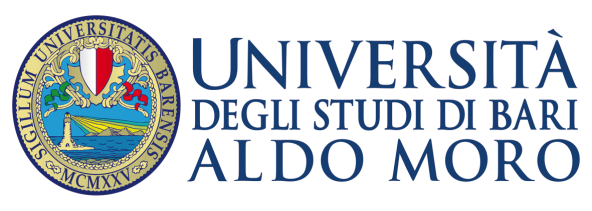 DIREZIONE OFFERTA FORMATIVA E SERVIZI AGLI STUDENTIU.O PROFESSIONI SANITARIE2° AVVISO RECUPERO POSTI RETTIFICATOPOSTI DISPONIBILI A.A. 2021/22CORSI DI LAUREA NELLE PROFESSIONI SANITARIESI COMUNICA LA DISPONIBILITÀ DI N. 213 POSTI PER L’IMMATRICOLAZIONE PER I CORSI DI LAUREA NELLE PROFESSIONI SANITARIE COSI RIPARTITI.GLI AVENTI DIRITTO DOVRANNO INVIARE I DOCUMENTI RICHIESTI NELLE MODALITA’ PER L’IMMATRICOLAZIONE ALLA CASELLA DI POSTA ELETTRONICA: concorsi.professionisantarie@uniba.it  ENTRO E NON OLTRE LE ORE 12,00 DEL GIORNO 26 NOVEMBRE 2020.I CANDIDATI VINCITORI ISCRITTI AD ALTRI CORSI UNIBA DEVONO EFFETTUARE IL PASSAGGIO DI CORSO ON LINE SU ESSE3 SECONDO LE MODALITA’ PER L’IMMATRICOLAZIONE ED INVIARE LA DOCUMENTAZINE ALLA CASELLA DI POSTA ELETTRONICA: concorsi.professionisantarie@uniba.it  ENTRO E NON OLTRE LE ORE 12,00 DEL GIORNO 26 NOVEMBRE 2020.ELENCO STUDENTI CHE HANNO OTTENUTO IL CAMBIO SEDEBARI 24/11/2021IL RESPONSABILE DELL’UNITA’ OPERATIVAF.TO SIG.RA KATIA DE LEONARDISCORSO DI LAUREACORSO DI LAUREACORSO DI LAUREACORSO DI LAUREAPOSTI DISPONIBILIPOSTI DISPONIBILIPOSTI DISPONIBILIASSISTENZA SANITARIAASSISTENZA SANITARIAASSISTENZA SANITARIAASSISTENZA SANITARIA2323DIETISTICADIETISTICADIETISTICADIETISTICA55EDUCATORE PROFESSIONALEEDUCATORE PROFESSIONALEEDUCATORE PROFESSIONALEEDUCATORE PROFESSIONALE22FISIOTERAPIAFISIOTERAPIAFISIOTERAPIAFISIOTERAPIASEDE2020POLICLINICOPOLICLINICOPOLICLINICOPOLICLINICO1BRINDISIBRINDISIBRINDISIBRINDISI13TARANTOTARANTOTARANTOTARANTO6INFERMIERISTICAINFERMIERISTICAINFERMIERISTICAINFERMIERISTICASEDE8282POLICLINICOPOLICLINICOPOLICLINICOPOLICLINICO3DI VENEREDI VENEREDI VENEREDI VENERE2MIULLI - ACQUAVIVAMIULLI - ACQUAVIVAMIULLI - ACQUAVIVAMIULLI - ACQUAVIVA3CASTELLANACASTELLANACASTELLANACASTELLANA1BRINDISIBRINDISIBRINDISIBRINDISI19LECCELECCELECCELECCE10TARANTOTARANTOTARANTOTARANTO6MARINA MILITAREMARINA MILITAREMARINA MILITAREMARINA MILITARE0TRICASETRICASETRICASETRICASE38LOGOPEDIALOGOPEDIALOGOPEDIALOGOPEDIA77OSTETRICIAOSTETRICIAOSTETRICIAOSTETRICIA99TECNICHE AUDIOPROTESICHETECNICHE AUDIOPROTESICHETECNICHE AUDIOPROTESICHETECNICHE AUDIOPROTESICHE44TECNICHE DELLA PREVENZ. AMB. LAV.TECNICHE DELLA PREVENZ. AMB. LAV.TECNICHE DELLA PREVENZ. AMB. LAV.TECNICHE DELLA PREVENZ. AMB. LAV.SEDE1717POLICLINICOPOLICLINICOPOLICLINICOPOLICLINICO5TARANTOTARANTOTARANTOTARANTO12TECNICHE DELLA RIABILITAZIONE PSICHIATRICATECNICHE DELLA RIABILITAZIONE PSICHIATRICATECNICHE DELLA RIABILITAZIONE PSICHIATRICATECNICHE DELLA RIABILITAZIONE PSICHIATRICATECNICHE DELLA RIABILITAZIONE PSICHIATRICA99TENICHE DI LABORATORIO BIOMEDICOTENICHE DI LABORATORIO BIOMEDICOTENICHE DI LABORATORIO BIOMEDICOTENICHE DI LABORATORIO BIOMEDICO1212TECNICHE DI RADIOLOGIA MEDICA PER IMM. E RADIOT.TECNICHE DI RADIOLOGIA MEDICA PER IMM. E RADIOT.TECNICHE DI RADIOLOGIA MEDICA PER IMM. E RADIOT.TECNICHE DI RADIOLOGIA MEDICA PER IMM. E RADIOT.TECNICHE DI RADIOLOGIA MEDICA PER IMM. E RADIOT.88TECNICHE DI FISIOPATOLOGIA CARDIOC. PERF. CARD.TECNICHE DI FISIOPATOLOGIA CARDIOC. PERF. CARD.TECNICHE DI FISIOPATOLOGIA CARDIOC. PERF. CARD.TECNICHE DI FISIOPATOLOGIA CARDIOC. PERF. CARD.TECNICHE DI FISIOPATOLOGIA CARDIOC. PERF. CARD.88TECNICHE ORTOPEDICHETECNICHE ORTOPEDICHETECNICHE ORTOPEDICHETECNICHE ORTOPEDICHE77TOTALETOTALETOTALETOTALE212212PREMATRCOGNOMENOMENOMENOMEPUNTI_TOTALIPUNTI_TOTALINOTECDS_AMMISIONESEDE3603419DE ROSAGIUSEPPEGIUSEPPEGIUSEPPE35,4035,40AmmessoFISIOTERAPIAPOL386154LADOGANAALESSANDRAALESSANDRAALESSANDRA34,7034,70AmmessoOSTETRICIAPOL3901525BITETTOANNARITAANNARITAANNARITA34,6034,60AmmessoOSTETRICIAPOL4043715DI NOIAANTONELLAANTONELLAANTONELLA34,3034,30AmmessoOSTETRICIAPOL4153067CANDITADESIRÈEDESIRÈEDESIRÈE34,2034,20AmmessoOSTETRICIAPOL4173299PAGANOFRANCESCA BENEDETTAFRANCESCA BENEDETTAFRANCESCA BENEDETTA34,1034,10AmmessoOSTETRICIAPOL441392BOTTALICOMIRIAMMIRIAMMIRIAM33,5033,50AmmessoOSTETRICIAPOL4613988CUTRONEGAIAGAIAGAIA32,9032,90AmmessoOSTETRICIAPOL474395PIAZZOLLAMARTINAMARTINAMARTINA32,8032,80AmmessoOSTETRICIAPOL4751024BEVILACQUAMIRIANAMIRIANAMIRIANA32,8032,80AmmessoOSTETRICIAPOL7502876MINERVINISARASARASARA27,6027,60AmmessoFISIOTERAPIABR 751186MARGIOTTA CASALUCILORENZOLORENZOLORENZO27,6027,60AmmessoFISIOTERAPIABR 752246CARADONNAEMANUELEEMANUELEEMANUELE27,6027,60AmmessoFISIOTERAPIABR 7623233ALTOMAREANTONELLAANTONELLAANTONELLA27,5027,50AmmessoFISIOTERAPIABR 7631870MELEMATTEOMATTEOMATTEO27,5027,50AmmessoFISIOTERAPIABR 768587CAPOZZAALESSANDRAALESSANDRAALESSANDRA27,4027,40AmmessoFISIOTERAPIABR 7763360SANTOROALESSANDRAALESSANDRAALESSANDRA27,3027,30AmmessoFISIOTERAPIABR 7803918PANAROALESSIAALESSIAALESSIA27,2027,20AmmessoFISIOTERAPIABR 7832945BRIUOLIAGNESEAGNESEAGNESE27,2027,20AmmessoLOGOPEDIAPOL790410FUMISETTOILARIAILARIAILARIA27,1027,10AmmessoFISIOTERAPIABR 79361PAPANGELOMARTINAMARTINAMARTINA27,0027,00AmmessoTECN. RADIOLOGIAPOL7942410BALDAROFRANCESCAFRANCESCAFRANCESCA27,0027,00AmmessoFISIOTERAPIATA 7953332ROSSETTIMAUROMAUROMAURO27,0027,00AmmessoFISIOTERAPIATA 7991728ARMAGNOLUCIALUCIALUCIA26,9026,90AmmessoTECN. RADIOLOGIAPOL8023119GALLIVITOVITOVITO26,9026,90AmmessoTECN. RADIOLOGIAPOL8061851OTTOMANIELLOGIORGIAGIORGIAGIORGIA26,8026,80AmmessoFISIOTERAPIABR 8071245FORNELLIALESSANDROALESSANDROALESSANDRO26,8026,80AmmessoFISIOTERAPIATA 8082458RINALDIMARCOMARCOMARCO26,8026,80AmmessoFISIOTERAPIABR 810446MEDICOPIETROPIETROPIETRO26,8026,80AmmessoLOGOPEDIAPOL8203531VECCHIARINOGIULIAGIULIAGIULIA26,6026,60AmmessoFISIOTERAPIABR 821141PIZZOLANTEPIERLUIGIPIERLUIGIPIERLUIGI26,6026,60AmmessoFISIOTERAPIABR 8221567GIUSTINOSARASARASARA26,6026,60AmmessoFISIOTERAPIATA 827841PALUMBOANNA LUCIAANNA LUCIAANNA LUCIA26,4026,40AmmessoDIETISTICAPOL8302222IGNONEGIADAGIADAGIADA26,4026,40AmmessoINFERMIERISTICAPOL8311315SPAZIANIFEDERICAFEDERICAFEDERICA26,4026,40AmmessoFISIOTERAPIATA 8323768STAMERRAEMANUELEEMANUELEEMANUELE26,4026,40AmmessoFISIOTERAPIATA 833184NETTISALESSIAALESSIAALESSIA26,3026,30AmmessoDIETISTICAPOL8403438OLIVIERIGIORGIAGIORGIAGIORGIA26,3026,30AmmessoTECN. RADIOLOGIAPOL8472617LEONEANNAANNAANNA26,2026,20AmmessoINFERMIERISTICAPOL8481932MONOPOLIGAIAGAIAGAIA26,1026,10AmmessoINFERMIERISTICAPOL8552304PASQUALICCHIOVANESSAVANESSAVANESSA26,1026,10AmmessoDIETISTICAPOL8573509SENASOFIASOFIASOFIA26,0026,00AmmessoDIETISTICAPOL8593371SANTAMARIAMIRIANAMIRIANAMIRIANA26,0026,00AmmessoTECN. RADIOLOGIAPOL861767TETROLOREDANALOREDANALOREDANA26,0026,00AmmessoLOGOPEDIAPOL866489TADDEOMARIKA ALESSANDRAMARIKA ALESSANDRAMARIKA ALESSANDRA26,0026,00AmmessoLOGOPEDIAPOL867809PETRELLIDONATELLADONATELLADONATELLA25,9025,90AmmessoTECN. RADIOLOGIAPOL8693926STRIPPOLILIDIALIDIALIDIA25,9025,90AmmessoDIETISTICAPOL8704069MISCIOSCIAALESSANDRAALESSANDRAALESSANDRA25,9025,90AmmessoTECN. LABORATORIOPOL872491LA TERZALORENALORENALORENA25,9025,90AmmessoTECN. LABORATORIOPOL8783684FANTASTICOGIOVANNIGIOVANNIGIOVANNI25,8025,80AmmessoTECN. RADIOLOGIAPOL8851727BASSIGIULIAGIULIAGIULIA25,6025,60AmmessoLOGOPEDIAPOL8901825MOCAVEROGIANPIEROGIANPIEROGIANPIERO25,6025,60AmmessoTECN. RADIOLOGIAPOL8911045DIMAGGIOANGELA MARIAANGELA MARIAANGELA MARIA25,5025,50AmmessoLOGOPEDIAPOL892434GELORMINIBENEDETTABENEDETTABENEDETTA25,5025,50AmmessoLOGOPEDIAPOL8994305MILITOJOYCEJOYCEJOYCE25,5025,50AmmessoTECN. FISIOP. CARD.POL900867LORUSSOROSITAROSITAROSITA25,4025,40AmmessoTECN. FISIOP. CARD.POL915254GENTILEALESSIA MARIAALESSIA MARIAALESSIA MARIA25,3025,30AmmessoTECN. LABORATORIOPOL9181351GIULIANOIRENE ANNUNZIATAIRENE ANNUNZIATAIRENE ANNUNZIATA25,2025,20AmmessoTECN. LABORATORIOPOL9251741ATTANASIALESSANDRA DOMENICAALESSANDRA DOMENICAALESSANDRA DOMENICA25,2025,20AmmessoTECN. LABORATORIOPOL9343137LOGUERCIOSERENASERENASERENA25,1025,10AmmessoTECN. LABORATORIOPOL9402342BARBAROSSAMATTIAMATTIAMATTIA25,0025,00AmmessoTECN. LABORATORIOPOL9541861GABRIELEALESSANDRAALESSANDRAALESSANDRA24,8024,80AmmessoTECN. LABORATORIOPOL9611756LOMBARDIFABIOFABIOFABIO24,8024,80AmmessoTECN. LABORATORIOPOL9693925PORFIDOVALENTINAVALENTINAVALENTINA24,7024,70AmmessoTECN. LABORATORIOPOL9812355IPPOLITOAURORAAURORAAURORA24,5024,50AmmessoINFERMIERISTICADI VEN988853QUATRAROMARIANNAMARIANNAMARIANNA24,4024,40AmmessoTECN. FISIOP. CARD.POL10042832FERRULLIMARIANNAMARIANNAMARIANNA24,2024,20AmmessoINFERMIERISTICADI VEN10081344LEPOREORIANAORIANAORIANA24,1024,10AmmessoTECN. LABORATORIOPOL10133384REMARILUNAMARILUNAMARILUNA24,1024,10AmmessoTECN. LABORATORIOPOL10182518NATOLAKEVINKEVINKEVIN24,0024,00AmmessoTECN. FISIOP. CARD.POL10744220CANTACESSICARMENCARMENCARMEN23,4023,40AmmessoINFERMIERISTICAMIULLI10802287VISCHIOFRANCESCAFRANCESCAFRANCESCA23,4023,40AmmessoTECN. FISIOP. CARD.POL10821020ZACCAROALESSANDRAALESSANDRAALESSANDRA23,4023,40AmmessoTECN. FISIOP. CARD.POL10941296PETAROSCIAPAOLAPAOLAPAOLA23,2023,20AmmessoTECN. FISIOP. CARD.POL11254448CARUSIGIOVANNIGIOVANNIGIOVANNI23,0023,00AmmessoTECN. FISIOP. CARD.POL11362485LOFORESEGAETANOGAETANOGAETANO22,8022,80AmmessoINFERMIERISTICAMIULLI1137211RUSSOMARIAGRAZIAMARIAGRAZIAMARIAGRAZIA22,8022,80AmmessoTECN. RIABILT. PSICH.POL11412593BOSCOANTONIOANTONIOANTONIO22,7022,70AmmessoTECN. RIABILT. PSICH.POL1163566PETRAGALLOMARTAMARTAMARTA22,6022,60AmmessoINFERMIERISTICAMIULLI11933264MARINELLICRISTIANOCRISTIANOCRISTIANO22,2022,20AmmessoTECN. RIABILT. PSICH.POL1214660CASCELLAGAIAGAIAGAIA22,0022,00AmmessoTECN. RIABILT. PSICH.POL12243513RIZZATOGIORGIAGIORGIAGIORGIA21,9021,90AmmessoTECN. RIABILT. PSICH.POL12333667BUONANOCECHRISTINACHRISTINACHRISTINA21,8021,80AmmessoINFERMIERISTICACAST12622339SELLITTOMARAMARAMARA21,5021,50AmmessoTECN. RIABILT. PSICH.POL1280797COCCIOLISTEFANIA ANNASTEFANIA ANNASTEFANIA ANNA21,4021,40AmmessoTECN. RIABILT. PSICH.POL13062571NUGNESMARIA PRUDENZAMARIA PRUDENZAMARIA PRUDENZA21,1021,10AmmessoTECN. ORTOPEDICHEPOL13102343DITANOTOMMASATOMMASATOMMASA21,1021,10AmmessoTECN. RIABILT. PSICH.POL13352258BANCODELIADELIADELIA20,9020,90AmmessoTECN. RIABILT. PSICH.POL13414070GIANGRANDEALESSIAALESSIAALESSIA20,8020,80AmmessoINFERMIERISTICATA 13564169DE LEOALICEALICEALICE20,7020,70AmmessoTECN. ORTOPEDICHEPOL13583854PISANELLOSARASARASARA20,7020,70AmmessoINFERMIERISTICATA 13621521PRESTAFRANCESCA PIAFRANCESCA PIAFRANCESCA PIA20,6020,60AmmessoINFERMIERISTICATA 136310COROARIANNAARIANNAARIANNA20,6020,60AmmessoINFERMIERISTICATA 13692218ARDITOROSITAROSITAROSITA20,5020,50AmmessoTECN. ORTOPEDICHEPOL14001089MARZULLIFRANCESCAFRANCESCAFRANCESCA20,3020,30AmmessoINFERMIERISTICABR 14021016CAIATIANNA ANTONIAANNA ANTONIAANNA ANTONIA20,3020,30AmmessoINFERMIERISTICABR 1406312ROGOLIELIANAELIANAELIANA20,2020,20AmmessoINFERMIERISTICABR 14183601MICELLISERENASERENASERENA20,1020,10AmmessoINFERMIERISTICALE14221399IACOBUZIOMARIO ROCCOMARIO ROCCOMARIO ROCCO20,1020,10AmmessoTECN. ORTOPEDICHEPOL14234025SCREDOTONYTONYTONY20,1020,10AmmessoINFERMIERISTICALE1427606PAGLIARULOALESSANDRAALESSANDRAALESSANDRA20,1020,10AmmessoINFERMIERISTICATA 1428759LOGRÒANTONELLAANTONELLAANTONELLA20,1020,10AmmessoINFERMIERISTICATA 1430866CIACCIADENISEDENISEDENISE20,0020,00AmmessoINFERMIERISTICABR 14371157AVELLAFRANCESCOFRANCESCOFRANCESCO19,9019,90AmmessoINFERMIERISTICALE1439972DILIDDOANDREAANDREAANDREA19,9019,90AmmessoINFERMIERISTICALE14473225ARASULACHIARA ANTONETTECHIARA ANTONETTECHIARA ANTONETTE19,9019,90AmmessoINFERMIERISTICALE14534424GIANNUZZIALESSIAALESSIAALESSIA19,8019,80AmmessoTECN. AUDIOPROT.POL14594318AUCELLOVALERIAVALERIAVALERIA19,8019,80AmmessoTECN. ORTOPEDICHEPOL14692493CARBONEIMMACOLATAIMMACOLATAIMMACOLATA19,7019,70AmmessoINFERMIERISTICABR 1472763GUARNIERIILARIAILARIAILARIA19,7019,70AmmessoINFERMIERISTICALE14811056DI BELLALUCALUCALUCA19,6019,60AmmessoINFERMIERISTICABR 14822029ARNESANOGAIA GIORGIAGAIA GIORGIAGAIA GIORGIA19,6019,60AmmessoINFERMIERISTICALE14831436TAFUROANNALUCIAANNALUCIAANNALUCIA19,6019,60AmmessoINFERMIERISTICALE1484130MUKASTELINASTELINASTELINA19,6019,60AmmessoINFERMIERISTICABR 14851607FLORIOFABIOFABIOFABIO19,6019,60AmmessoINFERMIERISTICABR 14881719FRIGELLIGIULIAGIULIAGIULIA19,6019,60AmmessoINFERMIERISTICALE1491139CUTRIGNELLIFRANCESCOFRANCESCOFRANCESCO19,6019,60AmmessoINFERMIERISTICALE14933034DE GIORGIOALESSIAALESSIAALESSIA19,6019,60AmmessoINFERMIERISTICATRIC 14941469TRIGGIANI LORUSSONORMA YINETHNORMA YINETHNORMA YINETH19,5019,50AmmessoINFERMIERISTICABR 14953885PAPPALARDIVINCENZOVINCENZOVINCENZO19,5019,50AmmessoINFERMIERISTICABR 149669D'AMBROSIORITARITARITA19,5019,50AmmessoINFERMIERISTICATRIC 14982959SPIRITOAGNESEAGNESEAGNESE19,5019,50AmmessoINFERMIERISTICATRIC 14992388INNAMORATOANGELAANGELAANGELA19,5019,50AmmessoINFERMIERISTICABR 15003810CARROZZOSAMANTASAMANTASAMANTA19,4019,40AmmessoINFERMIERISTICABR 15021533MARIANOILENIAILENIAILENIA19,4019,40AmmessoINFERMIERISTICABR 15032061LAGRECAANNARITAANNARITAANNARITA19,4019,40AmmessoINFERMIERISTICATRIC 15041167MANZARIISABELLAISABELLAISABELLA19,4019,40AmmessoINFERMIERISTICATRIC 15053425MINECCIAALICE ISABELALICE ISABELALICE ISABEL19,4019,40AmmessoINFERMIERISTICABR 15061543MAZZILLIANTONELLAANTONELLAANTONELLA19,4019,40AmmessoTECN. AUDIOPROT.POL15072492MITOLAMARK FRANCESCOMARK FRANCESCOMARK FRANCESCO19,4019,40AmmessoINFERMIERISTICABR 15083663DE MOLAANGELICAANGELICAANGELICA19,4019,40AmmessoINFERMIERISTICABR 15104252FERRAROMARTAMARTAMARTA19,4019,40AmmessoINFERMIERISTICATRIC 15132540GIRARDIELISAELISAELISA19,3019,30AmmessoINFERMIERISTICABR 15141324COLASUONNOVALENTINAVALENTINAVALENTINA19,3019,30AmmessoINFERMIERISTICABR 15153561ARGENTIEROPASQUALEPASQUALEPASQUALE19,3019,30AmmessoINFERMIERISTICABR 1516989AVELLANATASHANATASHANATASHA19,3019,30AmmessoINFERMIERISTICATRIC 15233376ERRICOGAETANA ILARIAGAETANA ILARIAGAETANA ILARIA19,3019,30AmmessoINFERMIERISTICATRIC 15241355ABBRESCIAFRANCESCOFRANCESCOFRANCESCO19,3019,30AmmessoTECN. ORTOPEDICHEPOL15252153CERTININAOMINAOMINAOMI19,2019,20AmmessoINFERMIERISTICATRIC 1528238DE SALVEGIORGIAGIORGIAGIORGIA19,2019,20AmmessoINFERMIERISTICATRIC 15294077FANIZZIANGELOANGELOANGELO19,2019,20AmmessoINFERMIERISTICATRIC 1531672TANGORRAMARCOMARCOMARCO19,2019,20AmmessoINFERMIERISTICATRIC 1532121GALLIERICAERICAERICA19,2019,20AmmessoINFERMIERISTICATRIC 1539118PERLANGELIFRANCESCAFRANCESCAFRANCESCA19,1019,10AmmessoINFERMIERISTICATRIC 15403750LAUDADIOGIUSEPPE ALESSANDROGIUSEPPE ALESSANDROGIUSEPPE ALESSANDRO19,1019,10AmmessoTECN. ORTOPEDICHEPOL1541716PAGLIARULOVINCENZOVINCENZOVINCENZO19,1019,10AmmessoINFERMIERISTICATRIC 15422429HYSENLLARIKLEAKLEAKLEA19,1019,10AmmessoINFERMIERISTICATRIC 15431602TOMACCIOILARIAILARIAILARIA19,1019,10AmmessoTECN. AUDIOPROT.POL15443105BARONEARIANNAARIANNAARIANNA19,1019,10AmmessoINFERMIERISTICATRIC 15471364EPIFANIGIORGIAGIORGIAGIORGIA19,0019,00AmmessoINFERMIERISTICATRIC 15483359BERLOCOROSSELLAROSSELLAROSSELLA19,0019,00AmmessoINFERMIERISTICATRIC 15492937URBANOVALERIAVALERIAVALERIA19,0019,00AmmessoINFERMIERISTICATRIC 15503292GIANNUZZIANGELICAANGELICAANGELICA19,0019,00AmmessoINFERMIERISTICATRIC 15523808D'ACQUARICAMARIA SILVIAMARIA SILVIAMARIA SILVIA19,0019,00AmmessoINFERMIERISTICATRIC 15531900MARTINAGIULIAGIULIAGIULIA19,0019,00AmmessoINFERMIERISTICATRIC 15573405BALZANOMARTAMARTAMARTA19,0019,00AmmessoINFERMIERISTICATRIC 15603210CARAVELLISABRINA PASQUALINASABRINA PASQUALINASABRINA PASQUALINA19,0019,00AmmessoINFERMIERISTICATRIC 15613936STELLACCIGIANLUCAGIANLUCAGIANLUCA19,0019,00AmmessoINFERMIERISTICATRIC 15644279VALENTINILAURIANALAURIANALAURIANA19,0019,00AmmessoTECN. AUDIOPROT.POL15651330STOPPELLODENISEDENISEDENISE19,0019,00AmmessoINFERMIERISTICATRIC 1568182ESPOSITOLUCALUCALUCA18,9018,90AmmessoINFERMIERISTICATRIC 15712230MINENNAMONICAMONICAMONICA18,9018,90AmmessoINFERMIERISTICATRIC 1574134ORRICOVALERIAVALERIAVALERIA18,9018,90AmmessoINFERMIERISTICATRIC 15753295PICCIGALLOALESSANDRAALESSANDRAALESSANDRA18,9018,90AmmessoINFERMIERISTICATRIC 15771286LOIACONOGIUSEPPINAGIUSEPPINAGIUSEPPINA18,9018,90AmmessoINFERMIERISTICATRIC 15804126BIBBAMATTEOMATTEOMATTEO18,8018,80AmmessoINFERMIERISTICATRIC 15812214PIGNATAROLUDOVICALUDOVICALUDOVICA18,8018,80AmmessoINFERMIERISTICATRIC 15852267CATAPANOGIORGIAGIORGIAGIORGIA18,8018,80AmmessoINFERMIERISTICATRIC 15821679MARZOCCACATALDO PIOCATALDO PIOCATALDO PIO18,8018,80AmmessoINFERMIERISTICATRIC 15901420SILVESTROSAMUELSAMUELSAMUEL18,7018,70AmmessoINFERMIERISTICATRIC 15954002DE GIOVANNIFLAVIOFLAVIOFLAVIO18,7018,70AmmessoINFERMIERISTICATRIC 16581575DAMATOMARIA CRISTINAMARIA CRISTINAMARIA CRISTINA18,2018,20AmmessoTECN. PREVENZIONEPOL16803207COLUCCIPIETROPIETROPIETRO18,0018,00AmmessoTECN. PREVENZIONEPOL16983316LADDAGANICOLANICOLANICOLA17,9017,90AmmessoTECN. PREVENZIONEPOL17003515LOVECCHIOMARIANNAMARIANNAMARIANNA17,9017,90AmmessoTECN. PREVENZIONEPOL17122027AZZONELORISLORISLORIS17,8017,80AmmessoTECN. PREVENZIONEPOL17872827LUBESGIANPIEROGIANPIEROGIANPIERO17,2017,20AmmessoASSISTENZA SAN.POL17922020MUSCHITIELLOFEDERICA ROSARIAFEDERICA ROSARIAFEDERICA ROSARIA17,2017,20AmmessoTECN. PREVENZIONETA17932334DI GIULIOPAOLAPAOLAPAOLA17,2017,20AmmessoASSISTENZA SAN.POL1812798CAMASTAROSITAROSITAROSITA17,0017,00AmmessoASSISTENZA SAN.POL18163000DE PALMAMARIARITAMARIARITAMARIARITA17,0017,00AmmessoASSISTENZA SAN.POL18172478GRASSOROSAROSAROSA17,0017,00AmmessoASSISTENZA SAN.POL18251326SETTANNIMARCOMARCOMARCO16,9016,90AmmessoTECN. PREVENZIONETA18282265RONCOCHIARACHIARACHIARA16,9016,90AmmessoTECN. PREVENZIONETA1830250BARLETTASIMONASIMONASIMONA16,9016,90AmmessoEDUCATORE PROF.POL18313196PERRUCCIDOMENICODOMENICODOMENICO16,9016,90AmmessoASSISTENZA SAN.POL1833604LA NEVEMARTINAMARTINAMARTINA16,9016,90AmmessoASSISTENZA SAN.POL18413129DAMIANOGIANMARCOGIANMARCOGIANMARCO16,8016,80AmmessoASSISTENZA SAN.POL18434491BUSTIGIAN MARIOGIAN MARIOGIAN MARIO16,8016,80AmmessoTECN. PREVENZIONETA1845992SANTARSIEREANTONELLAANTONELLAANTONELLA16,8016,80AmmessoASSISTENZA SAN.POL18553427WRONAANGELA KAROLINAANGELA KAROLINAANGELA KAROLINA16,7016,70AmmessoEDUCATORE PROF.POL185917MOCCIAGIOVANNAGIOVANNAGIOVANNA16,7016,70AmmessoASSISTENZA SAN.POL18661008MONTIMELISSAMELISSAMELISSA16,6016,60AmmessoASSISTENZA SAN.POL18804290CASCIONEGIADAGIADAGIADA16,5016,50AmmessoASSISTENZA SAN.POL18863253GALANTINODIEGO LORENZODIEGO LORENZODIEGO LORENZO16,5016,50AmmessoTECN. PREVENZIONETA18901998MARRONEMARIACHIARAMARIACHIARAMARIACHIARA16,4016,40AmmessoASSISTENZA SAN.POL18913606MURGIAMIRIANA LORENAMIRIANA LORENAMIRIANA LORENA16,4016,40AmmessoASSISTENZA SAN.POL1897864MARANGIVITANTONIOVITANTONIOVITANTONIO16,4016,40AmmessoTECN. PREVENZIONETA19022058GIGLIOCARLACARLACARLA16,4016,40AmmessoASSISTENZA SAN.POL1909380CORRENTEALESSANDRAALESSANDRAALESSANDRA16,3016,30AmmessoTECN. PREVENZIONETA19263637DE GIROLAMOROBERTAROBERTAROBERTA16,2016,20AmmessoASSISTENZA SAN.POL19313957MARZOVILLAELISABETTAELISABETTAELISABETTA16,2016,20AmmessoASSISTENZA SAN.POL19362324LUISIANNAANNAANNA16,1016,10AmmessoASSISTENZA SAN.POL19382586IPPOLITOEMILIAEMILIAEMILIA16,1016,10AmmessoASSISTENZA SAN.POL19523298ZAZZERACINZIACINZIACINZIA16,0016,00AmmessoASSISTENZA SAN.POL1957358BORRACCIMARIANNAMARIANNAMARIANNA16,0016,00AmmessoTECN. PREVENZIONETA19603983CIONFOLIROBERTAROBERTAROBERTA16,0016,00AmmessoTECN. PREVENZIONETA19762640GUIDONEVIVIANA MARIA SIPONTAVIVIANA MARIA SIPONTAVIVIANA MARIA SIPONTA15,9015,90AmmessoTECN. PREVENZIONETA19791972SANTOROMIRIANAMIRIANAMIRIANA15,9015,90AmmessoASSISTENZA SAN.POL19832739ZITTUCROMARTINA PIAMARTINA PIAMARTINA PIA15,9015,90AmmessoTECN. PREVENZIONETA2000813MARZIANIMARGHERITAMARGHERITAMARGHERITA15,8015,80AmmessoASSISTENZA SAN.POL20054376VALENTINOMARTINAMARTINAMARTINA15,7015,70AmmessoTECN. PREVENZIONETA2021237DIFONZOCLAUDIACLAUDIACLAUDIA15,6015,60AmmessoASSISTENZA SAN.POLPos.PREMATRCOGNOMENOMEPUNTI_TOTALINOTECDS_AMMISIONESEDE217910CENTRONEGLORIA MARIA DOMENICA40,30AmmessoFISIOTERAPIAPOLICLINICO3482082SIBILANOLAURA35,80AmmessoFISIOTERAPIAPOLICLINICO3823751PIGLIONICAGIOVANNI34,80AmmessoFISIOTERAPIAPOLICLINICO411273CIRILLOSABRINA34,20AmmessoFISIOTERAPIAPOLICLINICO7362109CICALAROSITA27,70AmmessoINFERMIERISTICAPOLICLINICO7453934GUARINIGIUSEPPE27,70AmmessoINFERMIERISTICAPOLICLINICO7502876MINERVINISARA27,60AmmessoINFERMIERISTICAPOLICLINICO752246CARADONNAEMANUELE27,60AmmessoINFERMIERISTICAPOLICLINICO7782092CATUCCIADELE27,30AmmessoINFERMIERISTICAPOLICLINICO7921006TRAVISANIGIULIA27,10AmmessoINFERMIERISTICAPOLICLINICO800728SUSCAELEONORA26,90AmmessoINFERMIERISTICAMIULLI8071245FORNELLIALESSANDRO26,80AmmessoINFERMIERISTICAPOLICLINICO8203531VECCHIARINOGIULIA26,60AmmessoINFERMIERISTICAPOLICLINICO8221567GIUSTINOSARA26,60AmmessoINFERMIERISTICAPOLICLINICO8242908DE PALMAFRANCESCA26,50AmmessoINFERMIERISTICAPOLICLINICO8251359MUSICCOCATERINA26,50AmmessoINFERMIERISTICAPOLICLINICO834505MATTIAGIANLUCA SALVATORE26,30AmmessoINFERMIERISTICAPOLICLINICO8413590TESSECARLO26,20AmmessoINFERMIERISTICAPOLICLINICO8633820RIGLIETTITIZIANA26,00AmmessoINFERMIERISTICAPOLICLINICO8693926STRIPPOLILIDIA25,90AmmessoINFERMIERISTICADI VENERE9142612COLUCCIMELANIA25,30AmmessoINFERMIERISTICADI VENERE9382072SCOLOZZIMARCO25,00AmmessoINFERMIERISTICADI VENERE9553019PEPEGIUSEPPE24,80AmmessoINFERMIERISTICACASTELLANA9562918DELL’ORCOMAURO24,80AmmessoINFERMIERISTICADI VENERE9583175CALDARULONICOLA24,80AmmessoINFERMIERISTICADI VENERE963708RAGONEANTONELLA24,80AmmessoINFERMIERISTICADI VENERE9732402LATTANZISARA24,60AmmessoINFERMIERISTICADI VENERE988853QUATRAROMARIANNA24,40AmmessoINFERMIERISTICADI VENERE9962726STRISCIUGLIOREBECCA MARIA24,30AmmessoINFERMIERISTICADI VENERE1002568DETOMASOFEDERICA24,20AmmessoINFERMIERISTICADI VENERE10193145SOLLENASALVATORE24,00AmmessoINFERMIERISTICADI VENERE10212577SALANDRALUCIA23,90AmmessoINFERMIERISTICADI VENERE10281485BUGLIONEMAURO23,90AmmessoINFERMIERISTICADI VENERE10862785STEAALESSANDRA23,30AmmessoINFERMIERISTICAMIULLI10923190STASOLLASIMONA23,20AmmessoINFERMIERISTICAMIULLI1096105PORCAROMAIRA23,20AmmessoINFERMIERISTICAMIULLI10972036MANICONECATERINA23,20AmmessoINFERMIERISTICAMIULLI10982787SORRESSAMIRIANA23,20AmmessoINFERMIERISTICAMIULLI11112162CAMPANALEANTONELLO23,10AmmessoINFERMIERISTICAMIULLI11162729COLASANTOGIORGIA23,00AmmessoINFERMIERISTICAMIULLI11233123GUASTAMACCHIAGIADA23,00AmmessoINFERMIERISTICAMIULLI11242093CASAVOLAALESSANDRA23,00AmmessoINFERMIERISTICAMIULLI11323443DASCANIO DECESAREELEONORA22,90AmmessoINFERMIERISTICAMIULLI1140936DI BARIGRAZIA22,80AmmessoINFERMIERISTICAMIULLI1153676ARMENISEFRANCESCO22,60AmmessoINFERMIERISTICAMIULLI11571463NATALICCHIOELIANA22,60AmmessoINFERMIERISTICAMIULLI11613847RIVIELLOFRANCESCO22,60AmmessoINFERMIERISTICAMIULLI11653992LUDOVICOIRINA22,50AmmessoINFERMIERISTICAMIULLI11793257PETRELLIELISABETH22,40AmmessoINFERMIERISTICAMIULLI11812245ACQUAVIVAANITA22,40AmmessoINFERMIERISTICAMIULLI1182883CASUCCIKATIA22,30AmmessoINFERMIERISTICAMIULLI121118VOLPESOFIA22,00AmmessoINFERMIERISTICACASTELLANA12294235VOLPEALESSANDRO21,80AmmessoINFERMIERISTICACASTELLANA12531000IGNOMERIELLOCOSMA DAMIANO21,60AmmessoINFERMIERISTICACASTELLANA1254209RUBINOANNA MARIA PIA21,60AmmessoINFERMIERISTICACASTELLANA12564361RUGGIERIGIOVANNI21,50AmmessoINFERMIERISTICAMARINA MIL.126780FASANONICHOLAS21,50AmmessoINFERMIERISTICACASTELLANA12761740D'AMBROSIOCLAUDIA21,40AmmessoINFERMIERISTICACASTELLANA12833143LAMORGESEDOMINGA21,30AmmessoINFERMIERISTICACASTELLANA13443008SCHIRALLIELENA20,80AmmessoINFERMIERISTICATARANTO1360328LAVOLPICELLAALISIA20,60AmmessoINFERMIERISTICATARANTO13662159CARBONARAELIANA20,50AmmessoINFERMIERISTICATARANTO13681122SALEMIMARIACHIARA20,50AmmessoINFERMIERISTICATARANTO13743939MARZELLAMARIKA20,40AmmessoINFERMIERISTICATARANTO13893462CAMINITIGIORDANO20,30AmmessoINFERMIERISTICATARANTO14011151GERARDIFRANCESCA20,30AmmessoINFERMIERISTICATARANTO1403138HARMYCHMARYNA20,30AmmessoINFERMIERISTICALECCE14051743PROCEFRANCESCO PIO20,20AmmessoINFERMIERISTICABRINDISI14112893VALENZANOMIRIANA20,20AmmessoINFERMIERISTICABRINDISI14151583FONTANAFRANCESCA20,10AmmessoINFERMIERISTICATARANTO1425553GAROFALOANTONELLO20,10AmmessoINFERMIERISTICABRINDISI14313333ANNICCHIARICOMARIA GRAZIA20,00AmmessoINFERMIERISTICATARANTO143221FIORESERENA20,00AmmessoINFERMIERISTICALECCE1434153DE MATTEISILARIA20,00AmmessoINFERMIERISTICALECCE14361570MARINELLISARA19,90AmmessoINFERMIERISTICATARANTO14383414ANNESEANTONIO19,90AmmessoINFERMIERISTICABRINDISI1450694MERLINOMARIA LUCREZIA19,90AmmessoINFERMIERISTICALECCE145620PEPEBENEDETTA19,80AmmessoINFERMIERISTICALECCE14611628BRUNOALESSANDRO19,80AmmessoINFERMIERISTICALECCE14664082DORIAGIUSEPPE19,70AmmessoINFERMIERISTICATARANTO14733440BAROAXHIRELA19,70AmmessoINFERMIERISTICABRINDISI14781053MARIANOGIACOMO19,70AmmessoINFERMIERISTICABRINDISI1480479LARIZZAMARIANNA19,60AmmessoINFERMIERISTICABRINDISI14811056DI BELLALUCA19,60AmmessoTECN. PREVENZ.POLICLINICO15083663DE MOLAANGELICA19,40AmmessoTECN. PREVENZ.POLICLINICO